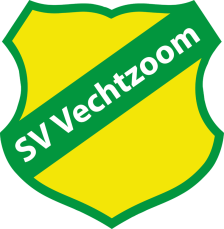 Ingeschreven door			:Naam (Jeugd)speler			:Geb. Datum				:Adres en postcode			:Emailadres				:Telefoonnummer			:Naam Ouders / verzorgers		:Adres					:Telefoonnummer eerste contact persoonEmailadres				:Bankrekeningnummer			:Eenmalige inschrijving € 10,-  		:Upas (kopie en nummer)		:Opmerkingen				:Als speler/ouder/ verzorger ga ik akkoord met de voorwaarden die zijn besproken en afgesproken om zelf/mijn zoon / dochter te (kunnen laten) voetballen bij SV Vechtzoom	Datum: Handtekening speler/ouder/verzorger				Handtekening Jeugdcoördinator